2020 McGraw-Hill Access Medical平台「創意教案設計」活動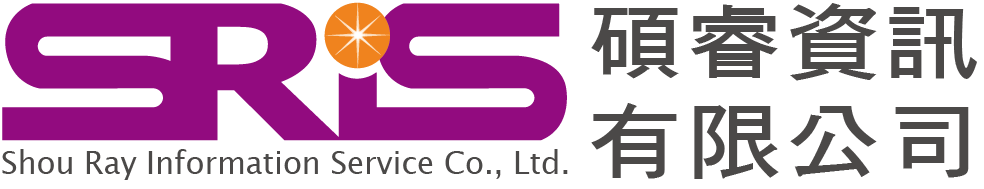 ~醫起翻轉教室‧顛覆教學!!教案作品設計簡介*紅色字體欄位為必填，其餘欄位為選填欄位。注意事項：表格內容請勿自行刪減，若有不敷使用，請自行延伸，至多請勿超過10頁。內文字體除特別說明之文字外，一律為標楷體、黑色字、12級。教案內容評量方式如學習單、測驗、實作…等，與目標契合之內容等，請視需要自行設計加入說明。教案設計可加入圖片、照片內容，呈現課程教材作品、教學過程…等，請自行加入延伸加入說明。為求隱私權及評分公平性，照片中若有教師或學生可辨識的姓名與面容，請加馬賽克處理。電子檔案名稱及e-mail主旨：【MGH教案】參賽者姓名-作品名稱，例【MGH教案】王子晴-新冠病毒解藥何處尋。教案作者姓名(設計者)王子晴作品編號：(由主辦單位填寫)任職或所屬單位中山醫學大學家醫科中山醫學大學家醫科中山醫學大學家醫科一、作品名稱新冠病毒解藥何處尋新冠病毒解藥何處尋新冠病毒解藥何處尋二、教學主題新冠病毒議題新冠病毒議題新冠病毒議題三、課程目標四、適用領域五、適用對象六、使用的子庫名稱：  Access Medicine  Access Pharmacy  Access Surgery  Case Files  Harrison (可複選) 其它：                                          Access Medicine  Access Pharmacy  Access Surgery  Case Files  Harrison (可複選) 其它：                                          Access Medicine  Access Pharmacy  Access Surgery  Case Files  Harrison (可複選) 其它：                                         七、課程內容： 課前影片/閱讀章節(Book Chapter和Multimedia各挑一個)1.Book Chapter：《Harrison's Principles of Internal Medicine, 20e》Chapter 121: Pneumonia2.Multimedia：「Pathophysiology of Pneumonia」資料來源網址：book link; Multimedia link課中討論案例(需包括一則Case)《Pathophysiology of Disease Cases》的「Pneumonia」A 68-year-old man presents to the hospital emergency department with acute fever and persistent cough……. the hospital for administration of intravenous antibiotics.資料來源網址：Case link課後自我測驗(需包括三題Self-assessment)《Case Files: Pharmacology 3e》的「Agents for Lower GI Disorders」Which of the following drugs crosses the blood-brain barrier?Which of the following drugs inhibits the release of acetylcholine from cholinergic nerves in the submucosa and myenteric complex?Which of the following drugs shows an allergic cross-reaction with an antibiotic?資料來源網址：Comprehension Questions link課前影片/閱讀章節(Book Chapter和Multimedia各挑一個)1.Book Chapter：《Harrison's Principles of Internal Medicine, 20e》Chapter 121: Pneumonia2.Multimedia：「Pathophysiology of Pneumonia」資料來源網址：book link; Multimedia link課中討論案例(需包括一則Case)《Pathophysiology of Disease Cases》的「Pneumonia」A 68-year-old man presents to the hospital emergency department with acute fever and persistent cough……. the hospital for administration of intravenous antibiotics.資料來源網址：Case link課後自我測驗(需包括三題Self-assessment)《Case Files: Pharmacology 3e》的「Agents for Lower GI Disorders」Which of the following drugs crosses the blood-brain barrier?Which of the following drugs inhibits the release of acetylcholine from cholinergic nerves in the submucosa and myenteric complex?Which of the following drugs shows an allergic cross-reaction with an antibiotic?資料來源網址：Comprehension Questions link課前影片/閱讀章節(Book Chapter和Multimedia各挑一個)1.Book Chapter：《Harrison's Principles of Internal Medicine, 20e》Chapter 121: Pneumonia2.Multimedia：「Pathophysiology of Pneumonia」資料來源網址：book link; Multimedia link課中討論案例(需包括一則Case)《Pathophysiology of Disease Cases》的「Pneumonia」A 68-year-old man presents to the hospital emergency department with acute fever and persistent cough……. the hospital for administration of intravenous antibiotics.資料來源網址：Case link課後自我測驗(需包括三題Self-assessment)《Case Files: Pharmacology 3e》的「Agents for Lower GI Disorders」Which of the following drugs crosses the blood-brain barrier?Which of the following drugs inhibits the release of acetylcholine from cholinergic nerves in the submucosa and myenteric complex?Which of the following drugs shows an allergic cross-reaction with an antibiotic?資料來源網址：Comprehension Questions link八、進行方式(說明教師帶領學生進行四小時課程的流程，特別是針對課中您所挑選的那則case將如何帶領學生作討論。)(說明教師帶領學生進行四小時課程的流程，特別是針對課中您所挑選的那則case將如何帶領學生作討論。)(說明教師帶領學生進行四小時課程的流程，特別是針對課中您所挑選的那則case將如何帶領學生作討論。)九、教學評量方式(評量方式如學習單、測驗、實作…等，與目標契合之內容，若配分是100分，可以設計為：課前閱讀30%、課中學習單40%、課後測驗40%） (評量方式如學習單、測驗、實作…等，與目標契合之內容，若配分是100分，可以設計為：課前閱讀30%、課中學習單40%、課後測驗40%） (評量方式如學習單、測驗、實作…等，與目標契合之內容，若配分是100分，可以設計為：課前閱讀30%、課中學習單40%、課後測驗40%） 十、設計理念(可在此項多說明一些設計理念和執行細節流程等，幫助我們更瞭解您的翻轉理念，例如檢索的關鍵字、安排每個環節所需的時間、學生可能會有的反應等)(可在此項多說明一些設計理念和執行細節流程等，幫助我們更瞭解您的翻轉理念，例如檢索的關鍵字、安排每個環節所需的時間、學生可能會有的反應等)(可在此項多說明一些設計理念和執行細節流程等，幫助我們更瞭解您的翻轉理念，例如檢索的關鍵字、安排每個環節所需的時間、學生可能會有的反應等)十一、參考來源(若有其它參考資料，請務必列出引用出處的來源網址)(若有其它參考資料，請務必列出引用出處的來源網址)(若有其它參考資料，請務必列出引用出處的來源網址)十二、其它：如使用成效及建議(或注意事項)(可說明本教案課程活動之使用成效及建議注意事項，也可說明教學準備項目、先備經驗等分享）(可說明本教案課程活動之使用成效及建議注意事項，也可說明教學準備項目、先備經驗等分享）(可說明本教案課程活動之使用成效及建議注意事項，也可說明教學準備項目、先備經驗等分享）